Кружок «Православные основы культуры в ДОУ».                                 «Видим, что малое деревце ко всякой стороне удобно преклоняется, и куда преклонится так и растет. Так и малое дитя. Научится ли добру  в юности своей, - добр во всей жизни будет. Научится ли злу - и зол всю жизнь будет; ибо от воспитания, как от семени плоды, все прочее время     жизни зависит».                  Свят. Тихон Задонский.    Духовно-нравственное воспитание детей дошкольного возраста - это раскрытие душевных сил ребёнка; сохранение душевной чистоты; формирование его внутренней свободы; побуждение личности ребёнка к проявлению основных добродетелей, таких как милосердие, сострадание, сопереживание, любовь, доброта, дружба, честность, справедливость в отношениях с окружающим миром; воспитание мироощущения и мировосприятия ребёнка на основе духовно-нравственных ценностей и потребности в совершенствовании окружающего мира с помощью своего мироотношения. И поэтому в начале 2017-2018 учебного года в нашем ДОУ было предложено ввести занятия по православной культуре с детьми старшей группы.   Прежде чем начать знакомить дошкольников с православием, воспитатели старшей группы  провели опрос среди родителей: «Хотят ли они, чтобы их ребенок изучал «Православные основы культуры» в дошкольном учреждении?».  Результат анкетирования оказался положительным. И с сентября 2015 года по благословению Благочинного Чаплыгинского церковного округа  православным воспитанием старших дошкольников в нашем ДОУ занимается помощник Благочинного по работе с детьми в детских садах - Шмыглёва Галина Ивановна.    Православное воспитание и образование детей Галина Ивановна начала с азов. Ребята с радостью встречали преподавателя, узнавали очень много о Боге, Церкви, выполняли интересные творческие задания, принимали участие в праздничных православных мероприятиях, проводимых в детском саду. Было предложено причастить детей. Галина Ивановна вместе с воспитателем группы О.И.Черешневой организовали выход детей в Троицкий собор.  Священник благословил детей. После этого состоялось Таинство Причащения.   Мы – педагоги и родители должны проявить такую заботу о ребёнке, чтобы утвердить в них навык к христианским добродетелям, направить на участие в благочестивых действиях, позволить детям прикоснуться к Истине, познать Бога, помочь усвоить детской душой высокие и светлые идеалы добра, красоты, любви к людям и к Отечеству.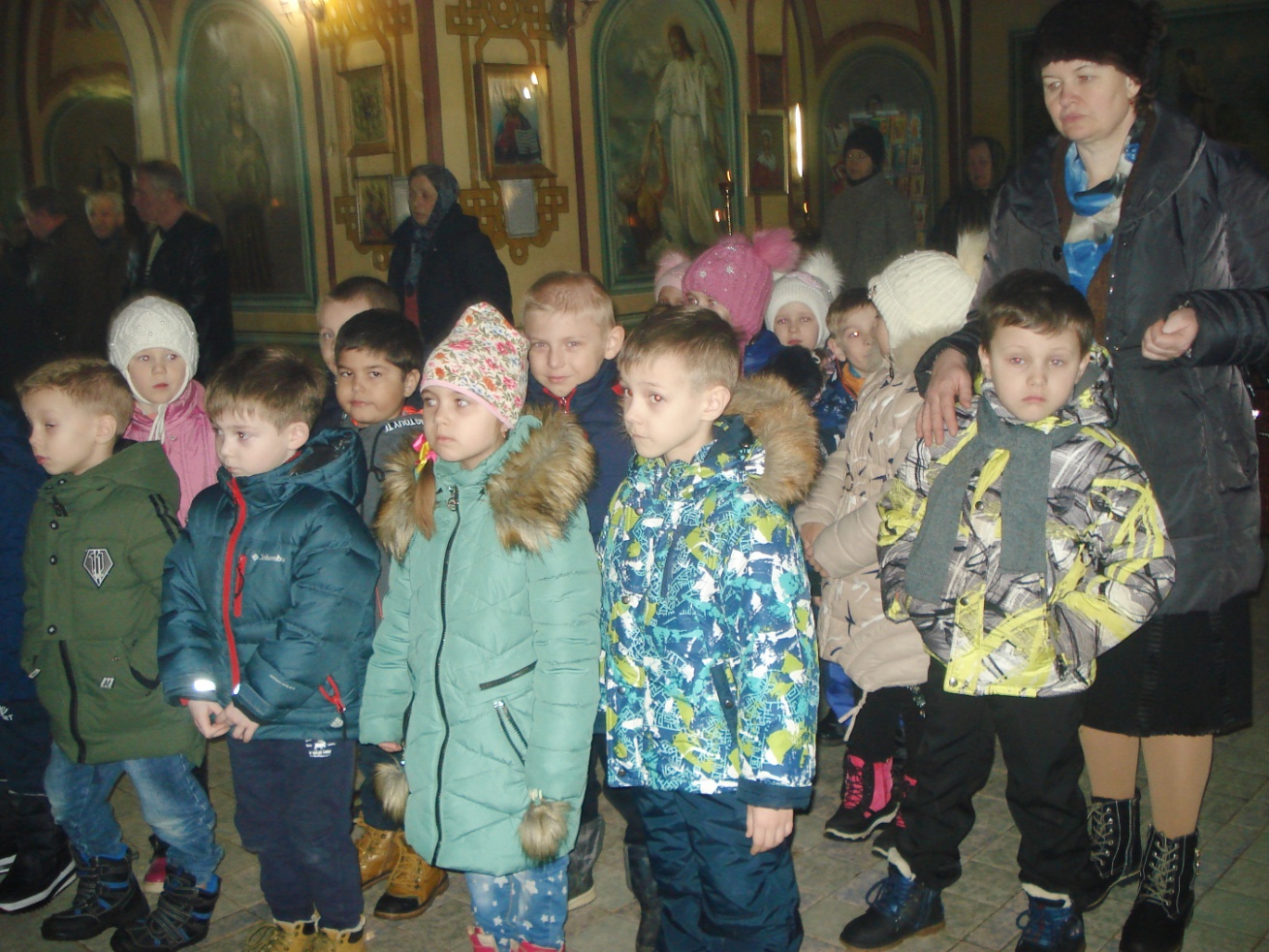 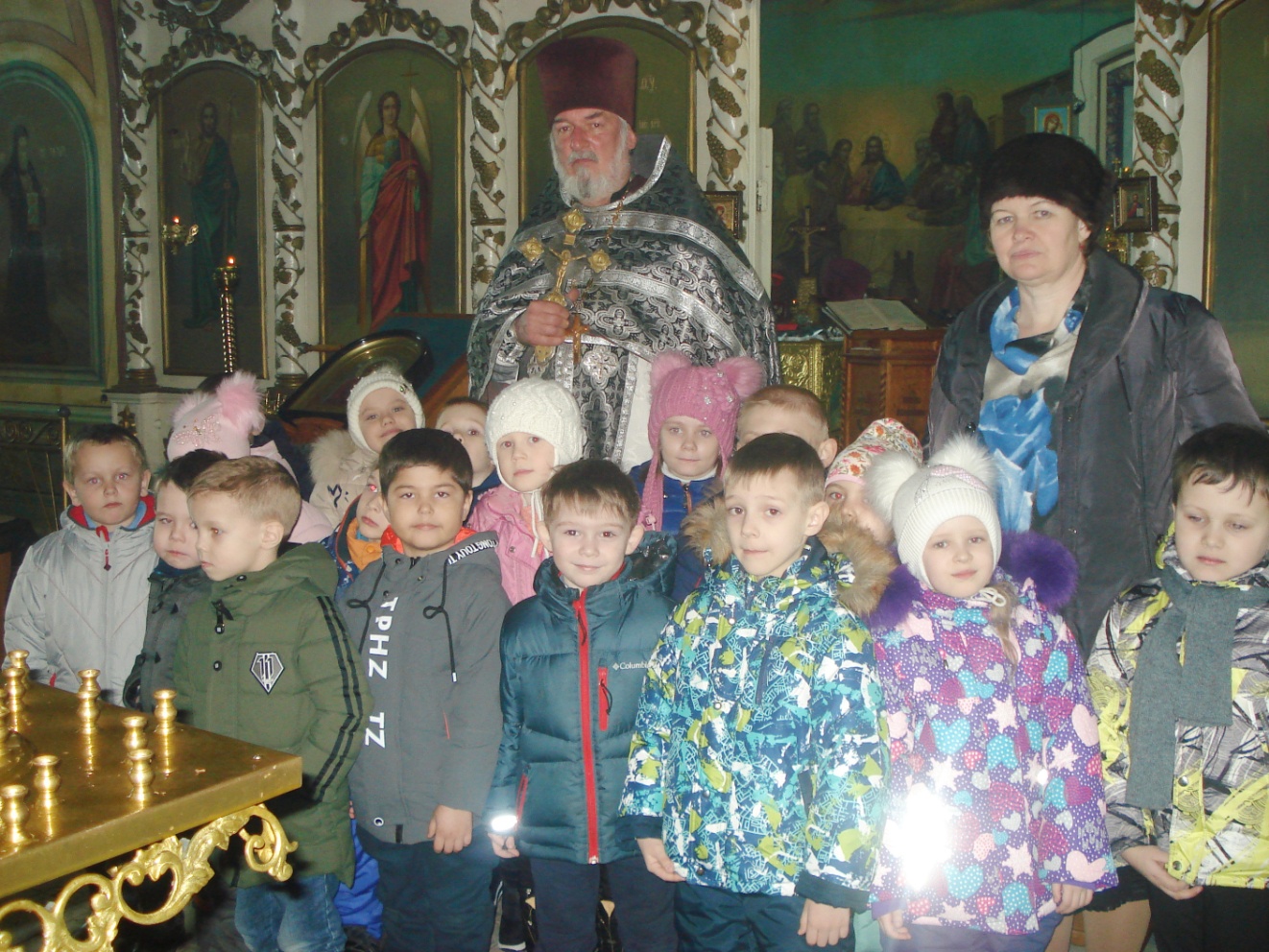 